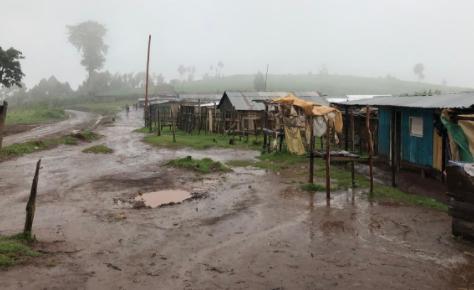 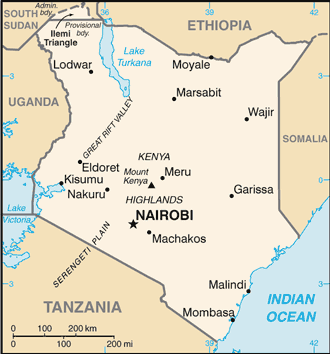 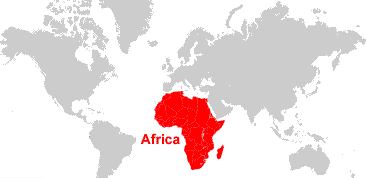 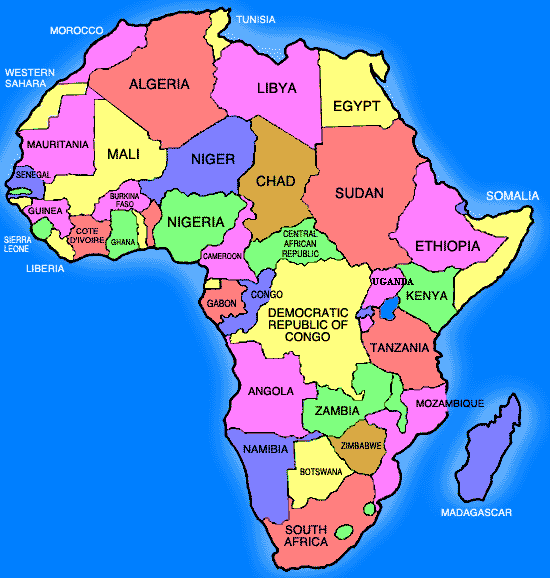 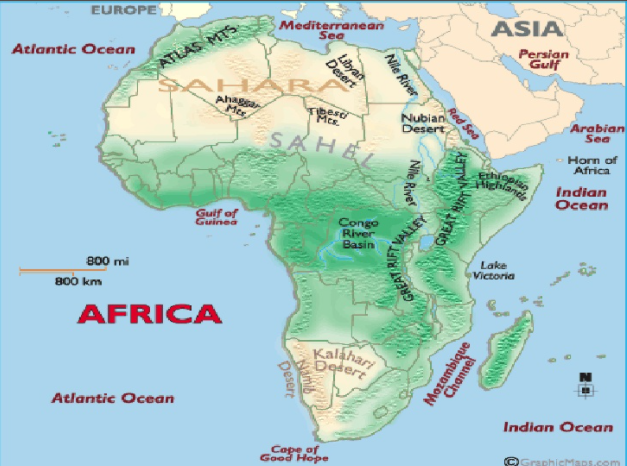 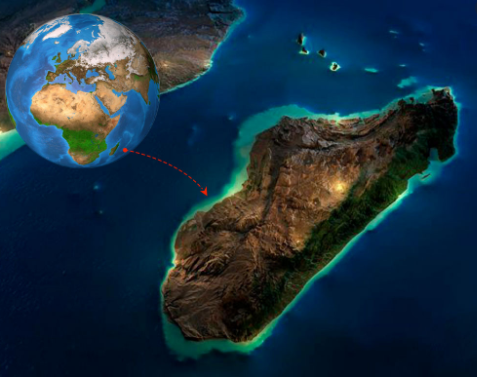 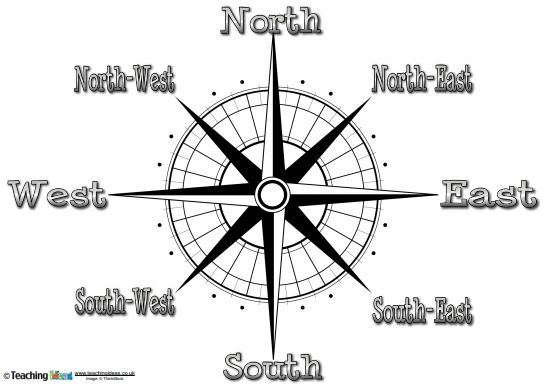 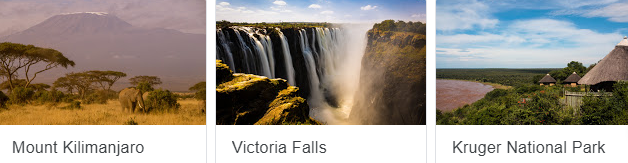 EquatorAn imaginary line across the middle of the Earth splitting it into Northern and Southern hemispheres. Land lockedEntirely surrounded by land.Surface areaThe total area a country occupies. LandscapeVisible features of an area of land. CultureIdeas, traditions and behaviour of a particular type of people or society. LandmarkAn important object or features which is seen from a distance and helps to represent a location. PovertyExtreme poorness. TourismHolidays and visits to places of interest. Human featuresCreated by people.Physical featuresNatural. ConservationTo preserve and protect the natural environment and wildlife. 